Wereld Aidsdag,donderdag 1 december 201619.00 tot 21.30 uur in RoermondMinisymposium met bezinningsbijeenkomst.Op deze dag staat wereldwijd de strijd tegen aids in de schijnwerpers.Rondom het thema ‘Volharden!’ schenken we aandacht aan mensen die getroffen zijn door hiv en aids en hun naaste.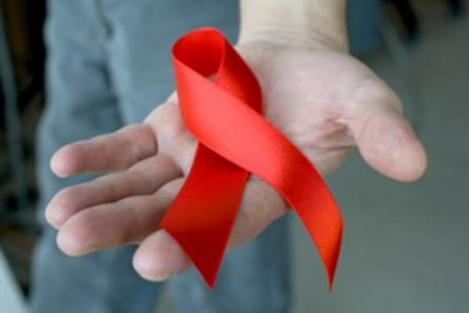 Volharden in een gezonde leefstijlVolharden in het medicijngebruikVolharden in de medische behandeling.Jolanda Schippers, HIV behandelaar en psycholoog van het Maastricht UMC+, vertelt over de behandeling  van HIV en de beleving van mensen die hiermee geconfronteerd zijn. Er is voldoende ruimte om met elkaar hierover in gesprek te gaan.Deze bijeenkomst sluiten we af met een moment van bezinning en rust. We steken kaarsen aan, noemen namen van dierbaren, zingen en bidden voor allen die kracht en steun nodig hebben.Iedereen  is van harte welkom:voor het minisymposium in de Refter van het Bisdom gebouw, Swalmerstraat 100, 6041 CZ Roermondvoor de bezinningsbijeenkomst  in de Caroluskapel. Speciaal nodigen we jongeren uit deze avond aanwezig te zijn.Programma:19.00 uur            Inloop met koffie, thee en cake19.30 uur            Verhaal Jolanda Schippers20.30 uur            Pauze20.45 uur            Bezinningsbijeenkomst  in de Caroluskapel21.30uur             Slot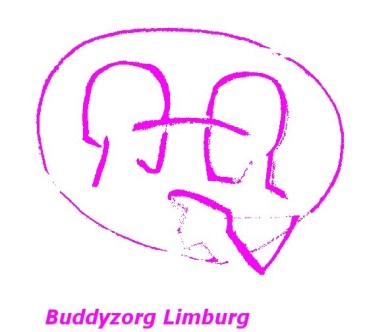 Helene van Erve en Marie-Louise Weerts T. 045-5657590         E: marie-louiseweerts@mgzl.nl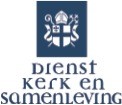 Hub Vossen T. 06-24488442 E: hubvossendks@gmail.com     Mede mogelijk gemaakt door de Provincie Limburg. 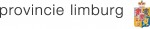 Wereld Aidsdagdonderdag 1 december 2016 19.00 tot 21.30 uur in RoermondMinisymposium met bezinningsbijeenkomst.Bisdom gebouw, Swalmerstraat 100, 6041 CZ Roermond